Statystyka rynku pracy województwa mazowieckiegoLuty 2022 r.Liczba osób bezrobotnych i stopa bezrobociaW lutym w urzędach pracy zarejestrowanych było 132 727 osób bezrobotnych, to jest o 770 osób mniej niż w poprzednim miesiącu oraz o 19 819 osób mniej niż w lutym 2021 roku. Kobiety stanowiły 50,1% osób bezrobotnych.Stopa bezrobocia rejestrowanego w ciągu miesiąca pozostała na tym samym poziomie i wynosi 4,7%. Najniższa stopa bezrobocia w kraju wystąpiła w województwach wielkopolskim (3,2%) oraz śląskim (4,3%). Wartość stopy bezrobocia dla kraju także pozostała na tym samym poziomie wyniosła 5,5% (Wykres 1.).Wykres 1. Stopa bezrobocia w województwie mazowieckim na tle kraju w latach 2021-2022 (w %)Wykres 2. Stopa bezrobocia wg województw (w %)Wykres 3. Liczba osób bezrobotnych i stopa bezrobocia (w %) w podregionach województwa mazowieckiegoWykres 4. Liczba osób bezrobotnych wg płci w podregionach województwa mazowieckiegoNapływ i odpływ osób bezrobotnychW lutym napływ osób bezrobotnych był mniejszy od odpływu. W urzędach pracy województwa mazowieckiego zarejestrowało się 11 215 osób bezrobotnych, tj. o 2 867 osób (20,4%) mniej niż miesiąc wcześniej. Spadła liczba osób bezrobotnych rejestrujących się po raz pierwszy o 11,1%, liczba osób rejestrujących się po raz kolejny zmniejszyła się o 22,7%.Z ewidencji wyłączono 11 985 osób, tj. o 21,9% więcej niż w poprzednim miesiącu. Najwięcej wyrejestrowań z ewidencji dokonano z powodu:- podjęcia pracy – 6 625 osób (55,3%) odpływu z bezrobocia;- niepotwierdzenie gotowości do pracy – 1 606 osób (13,4%) odpływu z bezrobocia;- rozpoczęcia stażu – 1 270 osób (10,6%) odpływu z bezrobocia;- dobrowolnej rezygnacji ze statusu bezrobotnego – 601 osób (5,0%) odpływu z bezrobocia;- osiągnięcie wieku emerytalnego – 319 osób (2,7%) odpływu z bezrobocia.Wykres 5. Napływ i odpływ osób bezrobotnych w województwie mazowieckimWykres 6. Główne powody wyrejestrowania z ewidencji osób bezrobotnych w województwie mazowieckim wg płciSytuacja w powiatachNa Mazowszu występuje duże terytorialne zróżnicowanie stopy bezrobocia, z najniższym udziałem osób bezrobotnych w Warszawie (1,8%) oraz ponad 12 krotnie wyższym w powiecie szydłowieckim (22,5%). Poza Warszawą (1,8%) najniższa stopa bezrobocia występuje w powiatach: warszawskim zachodnim (2,0%) oraz grójeckim (2,2%).W lutym 2022 r. w porównaniu do stycznia 2022 r. stopa bezrobocia zwiększyła się w 7 powiatach województwa mazowieckiego, w 16 pozostała na tym samym poziomie a w 19 spadła. Od lutego ubiegłego roku tylko w powiecie makowskim stopa bezrobocia zwiększyła się (o 0,3 pkt proc.). W pozostałych 41 powiatach obniżyła się a największy spadek wystąpił w powiatach: sierpeckim (o 2,8 pkt proc.), radomskim (o 2,4 pkt proc.) oraz w Radomiu i w powiatach mińskim i szydłowieckim (po 2,1 pkt proc.).Mapa 1. Stopa bezrobocia w powiatach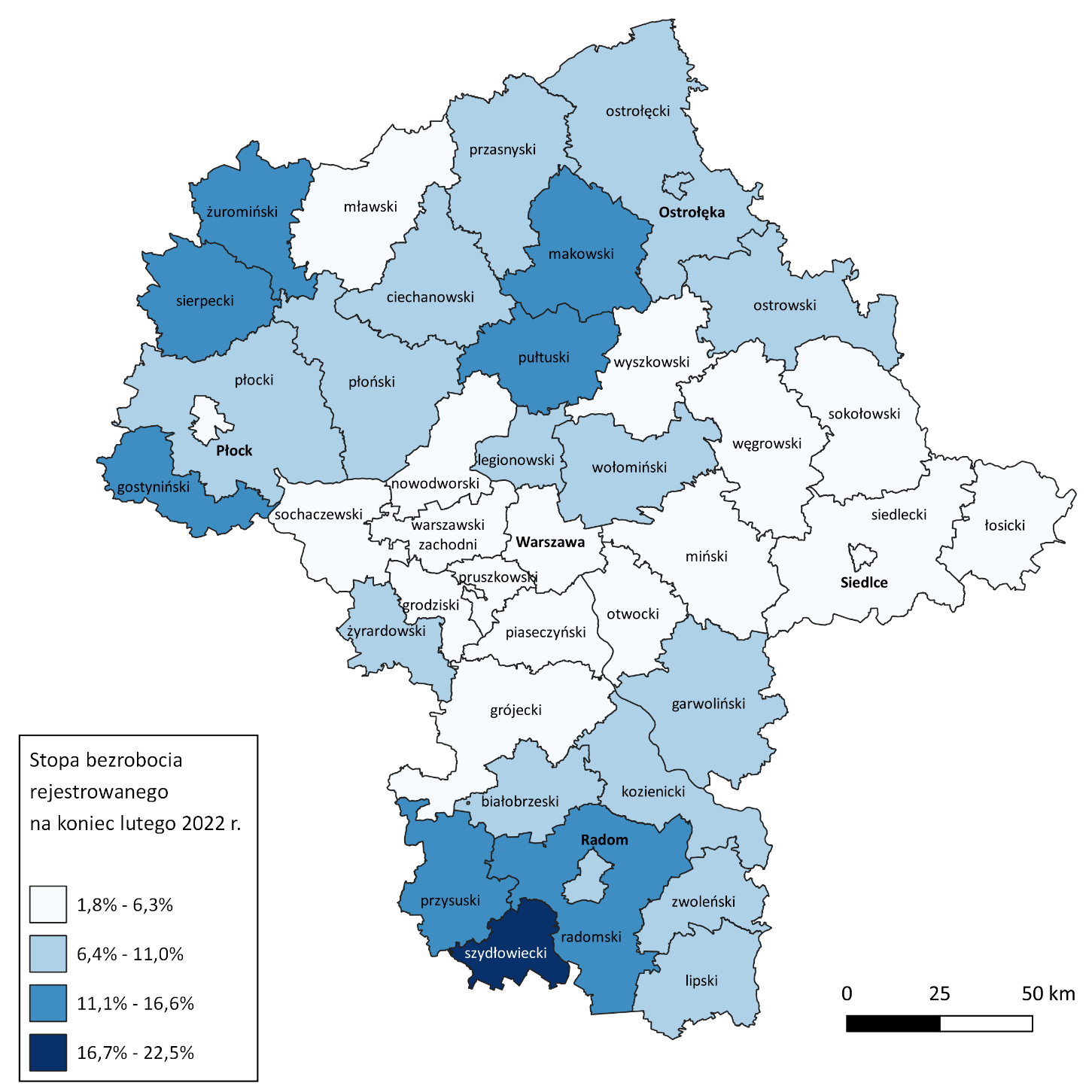 Wykres 7. Stopa bezrobocia (w %) w powiatach województwa mazowieckiego – luty 2022Osoby w szczególnej sytuacji na rynku pracyDane statystyczne dotyczące osób znajdujących się w szczególnej sytuacji na rynku pracy uległy nieznacznym zmianom w porównaniu z poprzednimi miesiącami. Osoby te stanowiły 83,4% wszystkich bezrobotnych zarejestrowanych w województwie mazowieckim. Znaczna część z nich to osoby długotrwale bezrobotne (69,1%), osoby powyżej 50. roku życia (32,6%) oraz do 30. roku życia (26,5%). W porównaniu do poprzedniego miesiąca nie zmienił się udział bezrobotnych, którzy posiadają co najmniej jedno dziecko niepełnosprawne do 18. roku życia (0,2%).Wykres 8. Udział osób w szczególnej sytuacji na rynku pracy wśród ogółu osób bezrobotnych w województwie mazowieckim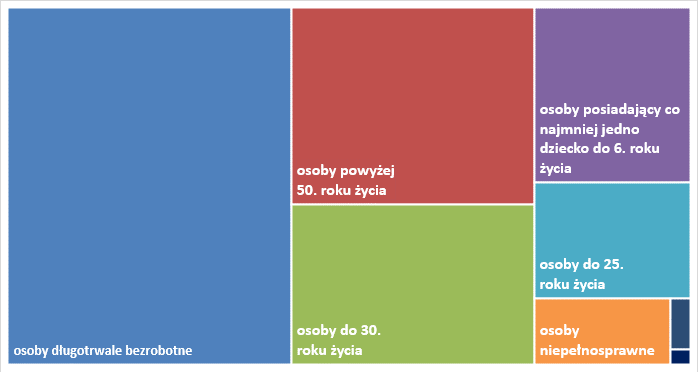 Wykres 9. Udział osób w szczególnej sytuacji na rynku pracy w ogóle osób bezrobotnych wg płci w województwie mazowieckimMapa 2. Osoby długotrwale bezrobotne w powiatach województwa mazowieckiego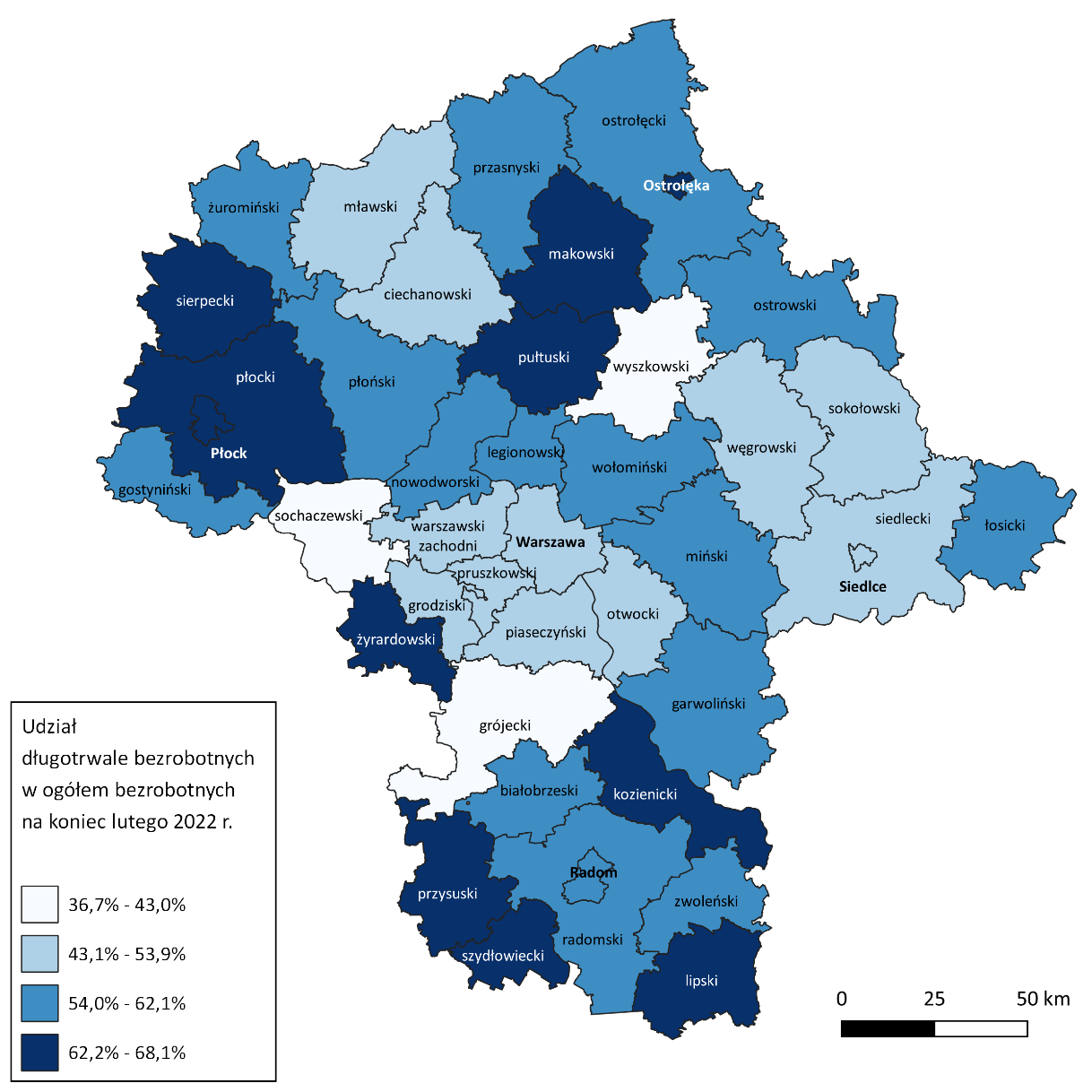 Bezrobocie na wsiW lutym 2022 r. na wsi mieszkało 59 429 osób bezrobotnych, tj. 44,8% ogółu bezrobotnych, w tym 
30 078 kobiet. W porównaniu do stycznia 2022 r. liczba bezrobotnych zamieszkałych na wsi zmniejszyła się o 510 osób, tj. o 0,9%, natomiast w stosunku do lutego 2021 r. zmniejszyła się o 8 938 osób, tj. o 13,1%. Bezrobotni zamieszkali na wsi przeważali w 29 powiatach, a w 15 powiatach stanowili 70% i więcej. Poza miastami na prawach powiatu udział bezrobotnych zamieszkałych na wsi w ogólnej liczbie bezrobotnych wynosi od 33,9% w powiecie otwockim do 96,4% w powiecie siedleckim.Mapa 3. Osoby bezrobotne zamieszkałe na wsi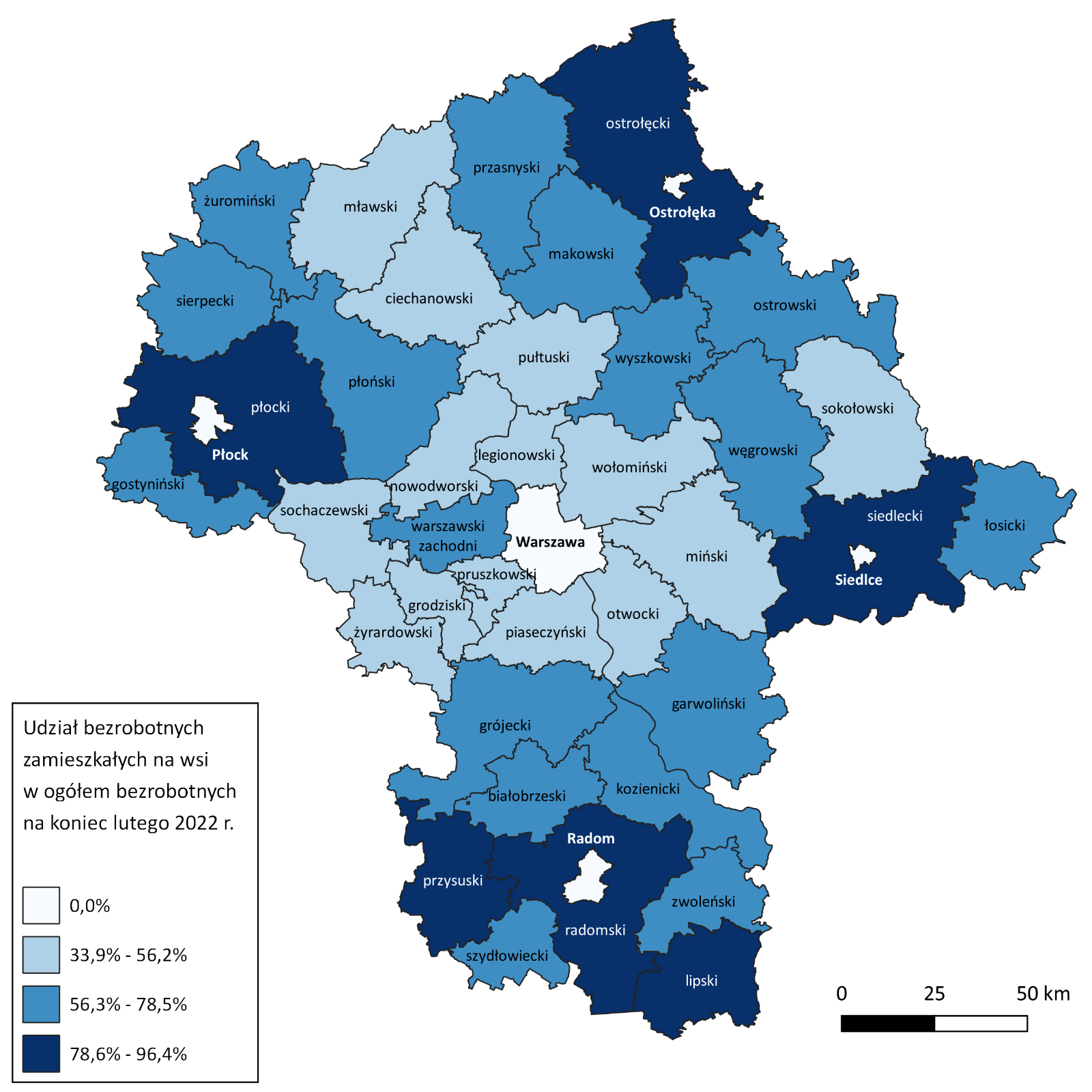 Bezrobotni cudzoziemcyW lutym 2022 r. w województwie mazowieckim zarejestrowanych było 1 167 bezrobotnych cudzoziemców, tj. 0,9% ogółu bezrobotnych, w tym 730 kobiet. W porównaniu do stycznia 2022 r. liczba bezrobotnych cudzoziemców zwiększyła się o 20 osób, tj. o 1,7%, natomiast w porównaniu do lutego 2021 r. zwiększyła się o 57 osób, tj. o 5,1%. Najwięcej zarejestrowanych, bezrobotnych cudzoziemców było w m. st. Warszawa – 678 osób, tj. 2,8% ogółu bezrobotnych oraz w powiecie piaseczyńskim – 68 osób, tj. 2,5% ogółu bezrobotnych.Mapa 4. Bezrobotni cudzoziemcy w powiatach województwa mazowieckiego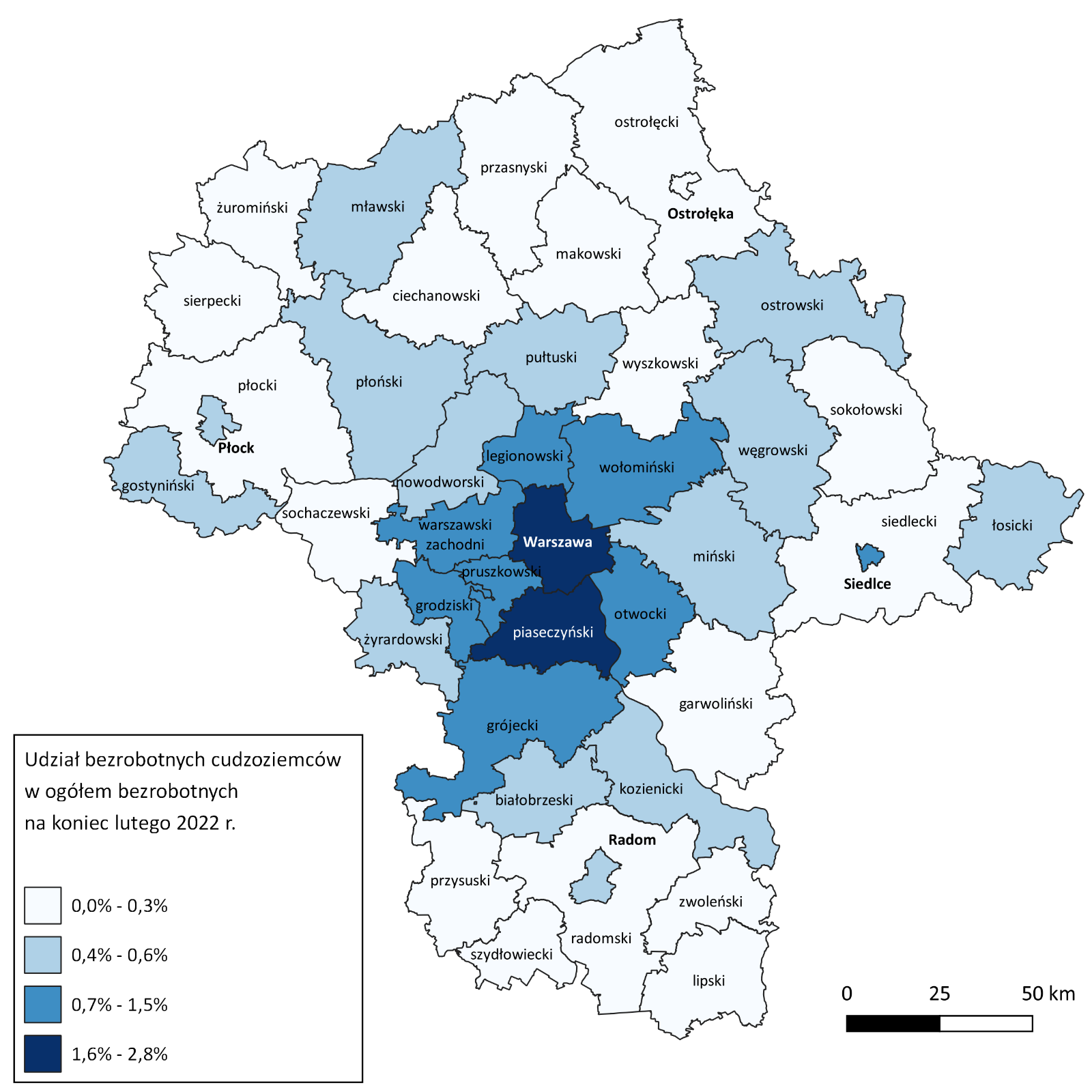 Zwolnienia grupoweW lutym 2022 r. zamiar zwolnienia pracowników zgłosiło 2 pracodawców (tj. o 2 mniej, niż w poprzednim miesiącu) planujących zwolnić 179 osób (o 944 osób mniej niż w poprzednim miesiącu). Zwolnień dokonało 6 pracodawców, a redukcją zatrudnienia zostało objętych 141 osób (o 1 811 osób mniej niż w poprzednim miesiącu). Firmy dokonujące zwolnień pracowników działają w branżach m.in.: finansowej i transportowej.Wykres 10. Zwolnienia grupowe i monitorowane wg sektora w województwie mazowieckimWolne miejsca pracy i miejsca aktywizacji zawodowejW lutym pracodawcy zgłosili do mazowieckich urzędów pracy 15 627 wolnych miejsc pracy i miejsc aktywizacji zawodowej, tj. o 906 (5,5%) miejsc mniej niż w poprzednim miesiącu. Większość zgłoszonych miejsc pracy to oferty pracy niesubsydiowanej (12 399 miejsc; 79,3%). Miejsc pracy subsydiowanej było o 938 więcej niż w poprzednim miesiącu.Wykres 11. Wolne miejsca pracy i miejsca aktywizacji zawodowej w województwie mazowieckimWykres 12. Wolne miejsca pracy i miejsca aktywizacji Prognoza liczby pracujących na Mazowszu w przekroju zawodowym do 2025 r.Wykres 13. Przewidywane zmiany liczby pracujących w latach 2019-2025 (w tys. osób) w województwie mazowieckimWykres 14. Przewidywane zmiany liczby pracujących w latach 2019-2025 (w %) w województwie mazowieckimTabela 1. Liczba bezrobotnych i stopa bezrobocia (w końcu miesiąca sprawozdawczego)Tabela 2. Struktura osób bezrobotnych (stan na koniec miesiąca/roku)Tabela 3. Udział osób w szczególnej sytuacji na rynku pracy wśród ogółu osób bezrobotnych w województwie mazowieckim (w końcu miesiąca sprawozdawczego)Tabela 4. Wolne miejsca pracy i miejsca aktywizacji zawodowejTabela 5. Aktywne formy przeciwdziałania bezrobociuMiesiąc/rokLiczba bezrobotnych ogółemWzrost/spadek w odniesieniu do poprzedniego miesiąca/rokuStopa2003363 554- 5 30215,42004352 946- 10 60814,72005332 525- 20 42113,82006285 612- 46 91311,82007219 924- 65 6889,02008178 028- 41 8967,32009224 48046 4529,02010238 34113 8619,72011246 7398 3989,82012271 92725 18810,82013283 19611 26911,12014249 777- 33 4199,82015216 527- 33 2508,42016188 910- 27 6177,02017154 068- 34 8425,62018136 545- 17 5234,92019123 208- 13 3374,42020146 3752 2535,22021styczeń151 1454 7705,3luty152 5461 4015,4marzec149 939- 2 6075,3kwiecień147 718- 2 2215,2maj144 620-3 0985,1czerwiec141 367- 3 2535,0lipiec139 612- 1 7554,9sierpień138 195- 1 4174,9wrzesień134 875- 3 3204,8październik131 210-3 6654,6listopad129 935-1 2754,6grudzień129 248-6874,62022styczeń133 4974 2494,7luty132 727-7704,7Luty 2021 r.udział %Styczeń 2022 r.udział %Luty 2022 r.udział %Osoby bezrobotne ogółem152 546100,0133 497100,0132 727100,0kobiety76 67950,367 01550,266 48250,1mężczyźni75 86749,766 48249,866 24549,9Osoby poprzednio pracujące131 21786,0114 85686,0114 49786,3Osoby dotychczas nie pracujące21 32914,018 64114,018 23013,7Osoby zamieszkałe na wsi68 36744,859 93944,959 42944,8Osoby z prawem do zasiłku24 41116,018 49113,918 43213,9Osoby zwolnione z przyczyn zakładu pracy8 1735,46 3954,86 2844,7Osoby w okresie do 12 miesięcy od dnia ukończenia nauki4 7793,13 7872,83 6242,7Cudzoziemcy1 1100,71 1470,91 1670,9rok/
miesiąceOsoby bezrobotne ogółemOsoby w szczególnej sytuacji na rynku pracy ogółemdo 30 roku życiado 25 roku życiadługotrwale bezrobotnepowyżej 50 roku życiakorzystające ze świadczeń z pomocy społecznejposiadające co najmniej jedno dziecko do 6 roku życiaposiadające co najmniej jedno dziecko niepełno-sprawne do 18 roku życianiepełno-sprawne2019123 208101 49129 26513 93764 73534 3241 33821 9042736 3712020146 375118 71835 59716 89176 50938 2661 12223 0642576 2892021styczeń151 145122 85636 77017 48479 63339 29176023 5482706 348luty152 546124 01136 89817 47480 46039 6841 00823 6892816 349marzec149 939122 04935 44916 57879 78839 36088323 2242806300kwiecień147 718120 49634 44415 92079 36738 78284523 0602716 191maj144 620118 75333 46915 66579 33138 16577922 6822606 070czerwiec141 367116 53732 19614 98078 93537 60273622 2782615 974lipiec139 612115 43431 63614 54578 56237 27168222 1432635 934sierpień138 195114 23631 35814 44177 87036 71167421 9512595 912wrzesień134 875112 46231 05814 74477 20135 79967321 3002476 516październik131 210110 01229 98114 26676 28735 13768920 6992286 734listopad129 935108 96029 35013 78675 55835 11872820 4242236 744grudzień129 248108 44228 51513 33475 64135 47386320 2452246 8022022styczeń133 497111 42629 81814 03676 81036 28669020 6392256 860luty132 727110 64529 37413 66676 41836 06376920 5602206 823III 2021Udział %III 2022Udział %Ogółem wolne miejsca pracy i miejsca aktywizacji zawodowej
(w końcu miesiąca sprawozdawczego)27 88310032 160100subsydiowane4 92917,75 51817,2niesubsydiowane22 95482,326 64282,8z sektora publicznego2 6989,73 28110,2sezonowe7 97228,67 45023,2dla osób niepełnosprawnych6462,38652,7Bezrobotni objęci aktywnymi formami przeciwdziałania bezrobociu
(w końcu miesiąca sprawozdawczego biorący udział w wybranej formie)ogółemkobietyPrace interwencyjne2 9421 833Roboty publiczne563419Szkolenie14723w tym w ramach bonu szkoleniowego81Staż3 1282 224w tym w ramach bonu stażowego74Przygotowanie zawodowe dorosłych155Prace społecznie użyteczne431246w tym w ramach PAI00Świadczenie aktywizacyjne 00Grant na telepracę00Refundacja składek 11Dofinansowanie wynagrodzenia za zatrudnienie skierowanego bezrobotnego powyżej 50 roku życia 20386w tym powyżej 60 roku życia471